EA1 - Bilderekkefølge (sett håndvasktrinnene i riktig rekkefølge)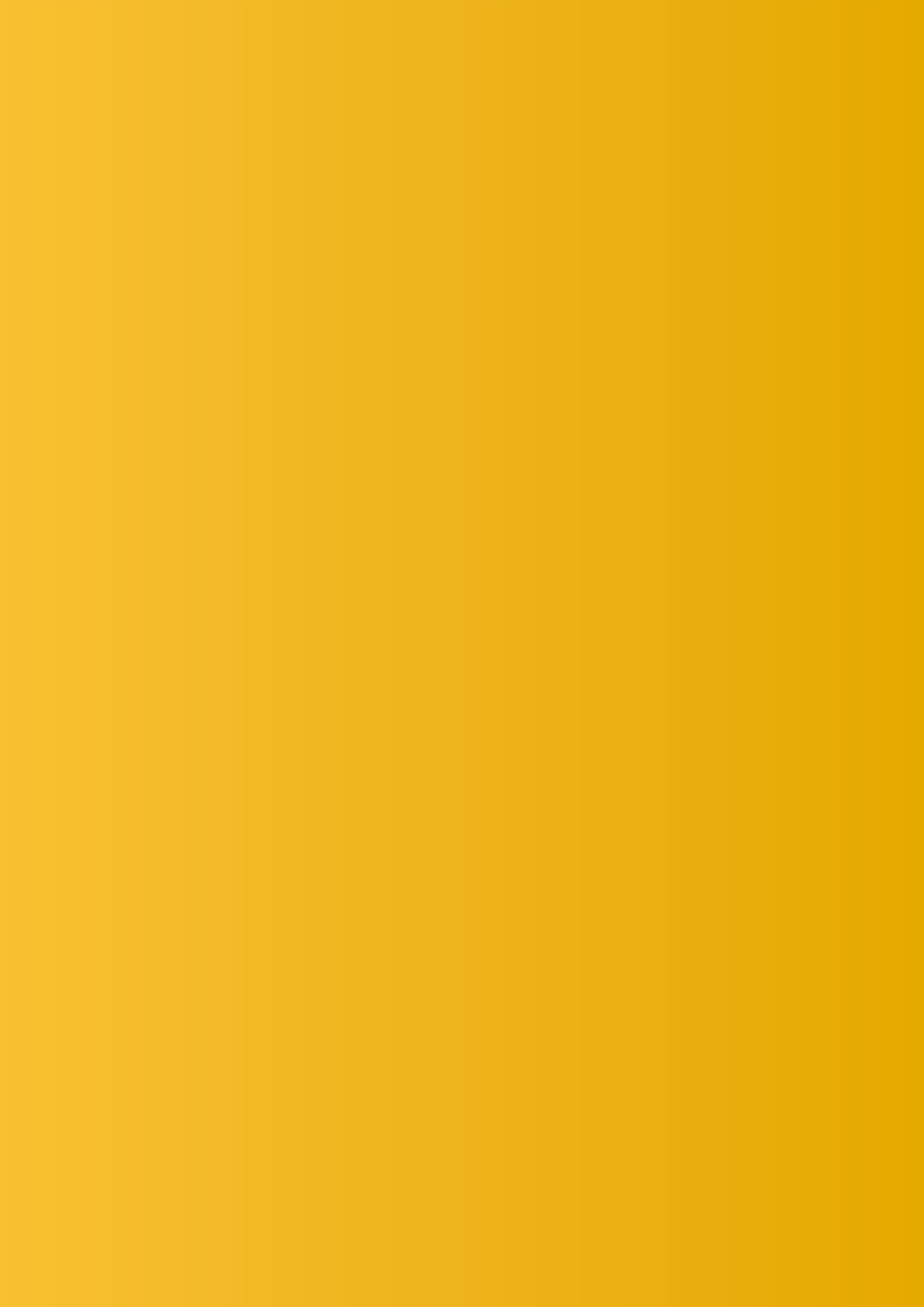 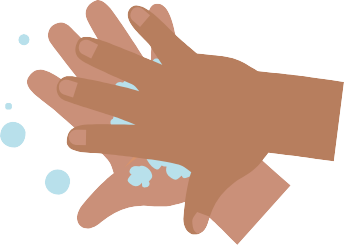 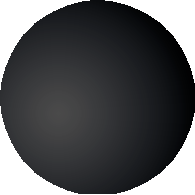 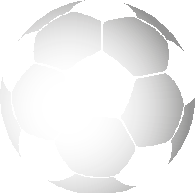 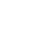 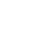 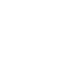 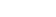 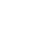 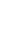 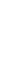 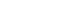 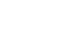 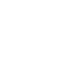 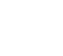 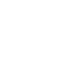 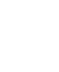 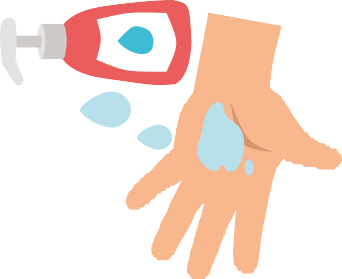 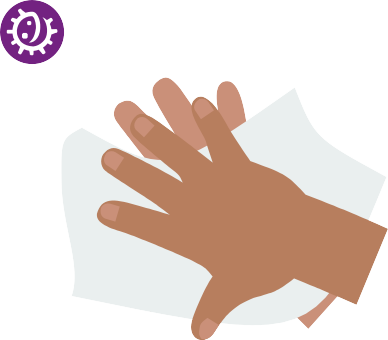 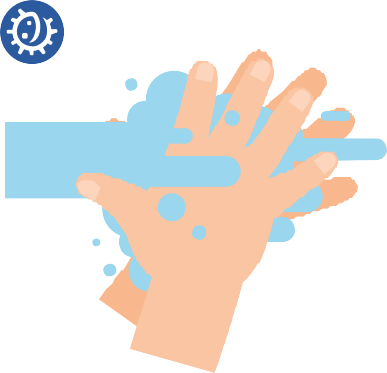 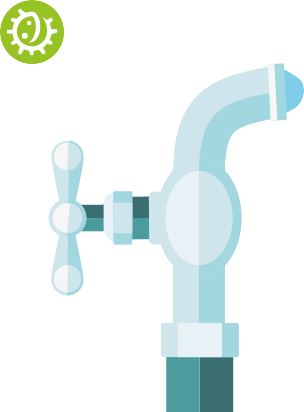 Smittespredning: Håndhygiene18